Name:												Date:Algebra I QE Test RevisionsRewrite incorrect problems, solutions and strategies in the boxes as we discuss. More Practice on Chapter 1 13. Estimate the following square roots to the nearest tenth. A.  						B.					C. 	14. What is the multiplicative inverse of the following number 8? 15. What is the additive inverse of -10?16. Use the following equation to answer the following: Exponent of the term with highest power.  _______Coefficient of the x term. _______Constant of the expression. _______Coefficient of  term. _______Exponent of the term. _______17. Summarize the following properties/ terms:Commutative Associative Identity of Multiplication Additive InverseMultiplicative Inverse Additive Identity Solution of an equation 18. Lin and Joe are tracking the progress of their plant’s growth. On day one Lin’s plant is 10 cm and Joe’s is 16 cm. On day two Lin’s is 14cm and Joe’s is 20cm. On day three Lin’s is 18cm and Joe’s is 24 cm. Create a table with the data and write and equation that describes the relationship between Lin and Joe’s plant height. \19. Solve. A. 			B. 			C. 			D. 1.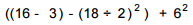 2.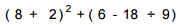 3.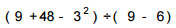 4. 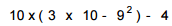 5. 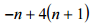 6. -2k(-3k + 4) -77. 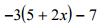 8. –n(n + 2) – 2n 9. -3 + 6x(-4x + 3)10. 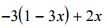 11. 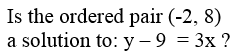 12.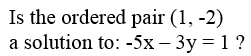 